BACHELOR COURSE SYLLABUSCOURSE DESCRIPTIONCOURSE CONTENTS AND SCHEDULEAbbreviation: L – Lecture, E – Exercise, P – Practice.University of Science and Technology of HanoiAddress: Education and Service Building, 18 Hoang Quoc Viet, Cau Giay, HanoiTelephone/Fax: + 84-4 37 91 69 60E-mail: officeusth@usth.edu.vnWebsite: http://www.usth.edu.vn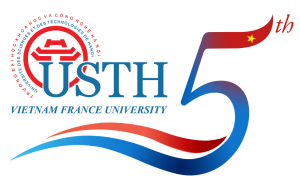 Subject:Artificial Intelligent and Machine LearningSpecialty:Information and Communication TechnologyLecturer:Le Huu Ton, Ph. DPhone:01685794025E-mail:lehuuton@gmail.comAcademic year:Second Year (Semester 4) (A Quang điền giúp em nhé)Credit points444LevelUndergraduateUndergraduateUndergraduateLocationUniversity of Science and Technology of HanoiUniversity of Science and Technology of HanoiUniversity of Science and Technology of HanoiTime commitmentLecture30 hours30 hoursTime commitmentExercise10 hours10 hoursTime commitmentPractice0   hours0   hoursTime commitmentProject0   hours0   hoursTime commitmentTotal40 hours40 hoursPrerequisites---Subject DescriptionThe aim of this course is to give student basic concepts of artificial intelligent and machine learning: scopes, techniques, problems in AI and MLThe aim of this course is to give student basic concepts of artificial intelligent and machine learning: scopes, techniques, problems in AI and MLThe aim of this course is to give student basic concepts of artificial intelligent and machine learning: scopes, techniques, problems in AI and MLObjectives / OutcomesAs a result of successfully completing this course, students are able to:Know the basic principles of  AI and MLUnderstand popular technique used in AI and MLAble to solve some simple learning problemsAs a result of successfully completing this course, students are able to:Know the basic principles of  AI and MLUnderstand popular technique used in AI and MLAble to solve some simple learning problemsAs a result of successfully completing this course, students are able to:Know the basic principles of  AI and MLUnderstand popular technique used in AI and MLAble to solve some simple learning problemsAssessmentAttendanceAttendance  10%AssessmentExercisesExercises  30%AssessmentPracticePractice    0%AssessmentProject workProject work    0%AssessmentFinal ExamFinal Exam  60%Reference Textbooks[1]. A Modern Approach (3rd Edition) by Stuart Russell[2]. Machine Learning by Thomas M. Mitchell[1]. A Modern Approach (3rd Edition) by Stuart Russell[2]. Machine Learning by Thomas M. Mitchell[1]. A Modern Approach (3rd Edition) by Stuart Russell[2]. Machine Learning by Thomas M. MitchellNo.ChapterContentsHourHourHourHourRef.AssignmentsNo.ChapterContentsLEEPRef.Assignments1IntroductionIntroduction to Artificial Intelligent and Machine Learning332Game theoryThe concept of game theory and how it be used to solve a specific problem3223Searching problemSearching problem in Artificial IntelligentSome popular searching algorithms6224Learning problemsIntroduce different types of learningFocus on supervised learning and decision tree  4225Unsupervised learning and Reinforcement LearningUnsupervised learning and reinforcement learning and some techniques used to solve this kind of problem46Support Vector Machine and Artificial Neural NetworkIntroduction SVMs and ANN as well as their application in learning4227Probabilistic ModelsIntroduce to some probabilistic models and how they be applied in AI and ML622